Důmzvířata ve 4. a 7. pádě, předložky  pod/nad                        Pracovní list navazuje na lekci, ve které se věnujeme skloňování zvířat, nejprve 4. pád, pak 7.pád. Zvířata jsou vybraná podle toho, aby byla ve stejném rodu a vzoru, například tedy: 
kočka, koza, žába, kráva (1.pád) ---- kočku, kozu, žábu, krávu (4.pád)V jiné lekci pak probíráme například: ovce, opice, slepice ----- ovci, opici, slepiciJazykové kritérium je při kurzech češtiny důležitější, než to tematické (s českými dětmi si spíše povídáme například o domácích zvířatech, jindy pak o exotických zvířatech atd.)Pracovní list nabízí dvě varianty zpracování. První je obrázek domu (se sluncem a stromem), do kterého se lepí zvířátka. Druhá varianta je vystřihovací dům, který je vhodné vytisknout na čtvrtku, po nalepení zvířat vystřihnout a ohnout spodní část - dům pak stojí (viz výsledný výrobek).1.) Cíl: Zvířata ve čtvrtém pádě (Já chci + zvíře ve 4. pádě. Případně je vhodné zvolit formulaci Chci prosím + zvíře ve 4. pádě - aby se děti učily v komunikaci poprosit, pokud něco chtějí.)Nejprve rozdáme dětem pracovní list a ptáme se, co je na obrázku. Děti pojmenují dům (případně i střechu, okna, dveře, slunce, strom - to však není hlavní cíl práce s pracovním listem.) Ptáme se dětí, kdo v domě bydlí? Ukážeme dětem rozstříhané obrázky zvířat (kočka, kráva, žába, koza) a pojmenujeme je v prvním pádě. Dáme každému dítěti lepidlo a ptáme se jednotlivě každého dítěte: Které zvíře chceš? Dítě má za úkol odpovědět vazbou Já chci + zvíře ve 4. pádě (Já chci kočku, Já chci žábu…). Postupně každému dítěti dáme jedno zvíře a děti lepí do pracovního listu. Stejným způsobem proběhnou čtyři kola (Které zvíře chceš? Já chci/chci prosím...), každé dítě postupně nalepí 4 zvířata. 2.) Cíl: Předložky pod/nad, 7.pád (pod kočkou)Vhodné množství předložek záleží na pokročilosti dětí, pro méně pokročilé děti je určitě vhodné zvolit jen jednu předložku, pro více pokročilé je pak možné přidat (děti možná již některé předložky umí a potřebují je spíše procvičovat.) Předložky pod a nad se dětem budou pravděpodobně plést, pokud je tedy děti ještě neznají, není vhodné zavádět obě najednou. Předložky je vhodné zprostředkovat dětem maximálně názorně prostřednictvím manipulace s předměty. Můžeme předvádět v průběhu lekce vztah předmětů - hruška je pod knihou, hruška je pod skříňkou, hruška je pod kočkou… Nejprve bude cílem, aby děti porozuměly významu předložky pod a třeba dokázaly správně umístit předmět podle instrukce učitelky. Teprve v další fázi bude po dětech vyžadováno mluvení, například na otázku Kde je hruška? Děti odpoví: Pod knihou. Tento pracovní list pak může sloužit k opakování. Učitelka nejprve mluví ke všem dětem, ukazuje jim svůj obrázek s nalepenými zvířaty a sama ho popisuje, aby děti slyšely dané formulace a předložku. Například: Kočka je pod střechou, Koza je pod kočkou, dveře jsou pod kozou... Následně se učitelka ptá všech dětí: Kde je kráva? Ukazuje přitom svůj obrázek a chce, aby děti odpověděly například pod žábou, Kráva je pod žábou. Učitelka pak zadá úkol: Můžete vybarvit jedno zvíře/zvířata pod střechou. Tato instrukce je poměrně složitá a některé děti jí pravděpodobně neporozumí. Učitelka však v době vybarvování obchází jednotlivé děti a zapřádá s nimi rozhovor o obrázku k danému úkolu (které zvíře je pod střechou? ukazuje na obrázku atd.).Děti budou v této fázi práce s pracovním listem pravděpodobně unavené, následující třetí úkol tedy můžeme nechat na příští lekci, kdy děti přinesou vybarvený pracovní list. (Doma vybarvi celý obrázek a popiš ho rodičům! Příště přines obrázek vybarvený.)3) Cíl: Zvířata v sedmém pádě, předložka s (kočka s kozou)Činnosti předcházející práci s pracovním listem: Děti potřebují vždy názornost, aby dobře pochopily obsah výrazů a sdělení. V tomto případě je také vhodné, aby práci s pracovním listem předcházely názorné hry, například pohybové. Učitelka může využít hru na Molekuly (není třeba hru dětem pojmenovávat jako Molekuly). Učitelka hraje na klavír, když přestane hrát, zavolá určitý počet (od jedné do 5) a ukáže kartičku s odpovídajícím počtem puntíků. Děti mají za úkol seskupit se do skupin podle zadaného počtu a drží se za ruku. Učitelka se pak může ptát jednotlivých dětí: S kým jsi ve skupině? A chce po dětech, aby používaly předložku s: Jsem ve skupině s Larou, s Ájou... Nebo v rámci tématu zvířata rozdáme dětem čepičky zvířat (pomůcka využívaná na dramatizaci pohádky Boudo budko), a pak budeme popsanou hru hrát s čepičkami - budeme klást otázku: S kým je ve skupině kočka? Děti mají za úkol říct: S kozou, s krávou atd.) V průběhu dne pak může učitelka takto komentovat, s kým jde kdo ve dvojici (při přesunech) nebo s kým kdo sedí u stolu (při svačině). Práce s pracovním listem: Obtížnost 1Učitelka popisuje svůj obrázek a ukazuje přitom zvířata: Tady bydlí kočka s krávou, tady bydlí žába s kozou. (7.pád). Děti pak popisují svůj obrázek, učitelka jim případně pomáhá s tvarem v sedmém pádě. Například dítě řekne: Tady bydlí žába, učitelka se ptá: S kým bydlí žába? Bydlí s kozou nebo s krávou? Dítě pak zopakuje správnou variantu. Obtížnost 2Učitelka ukazuje svůj dům a popisuje: V 1.patře bydlí kráva s kozou, ve 2.patře bydlí žába s kočkou. Dětí se pak ptá: Kdo bydlí u tebe v prvním patře? Učitelka pomáhá dětem a dbá na to, aby zazněla předložka s a zvíře v 7. pádě. Dítě odpoví například: Kočka a koza, učitelka parafrázuje: Aha, kočka s____ - s kým? Nechá dítě doplnit s kozou. 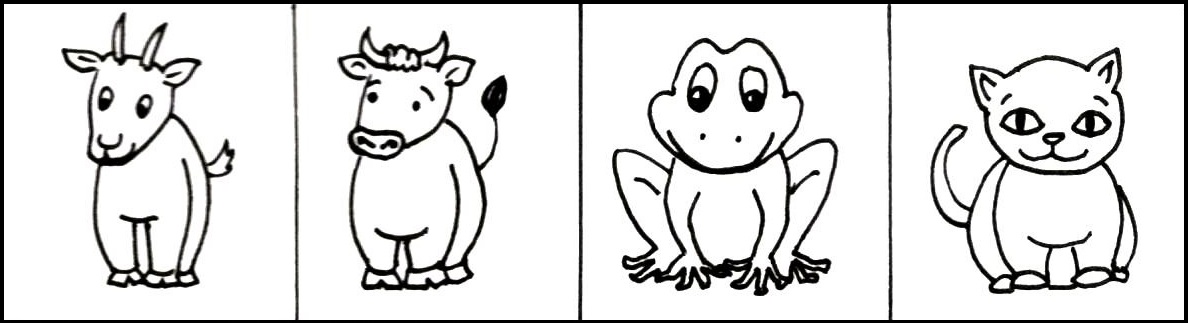 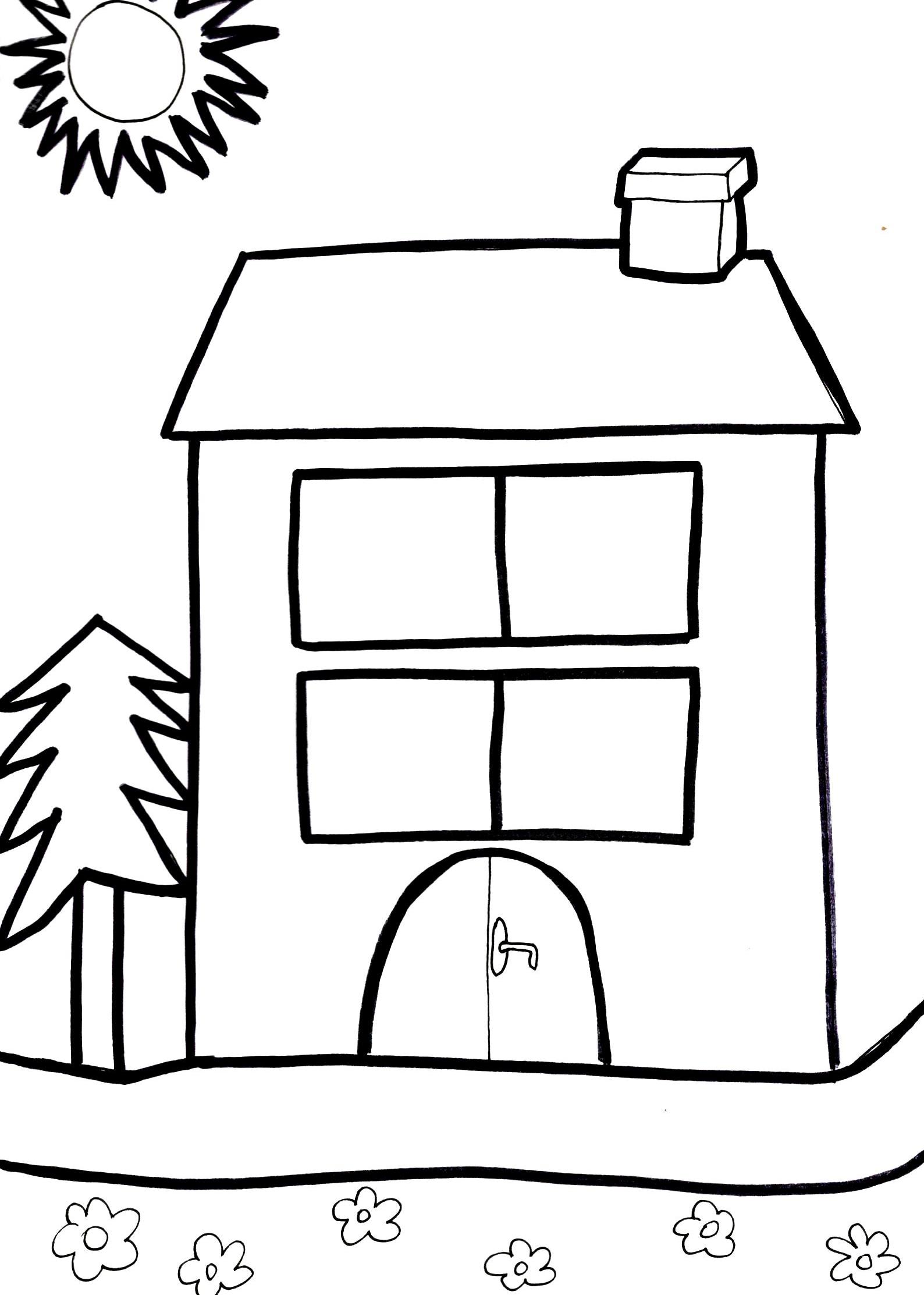 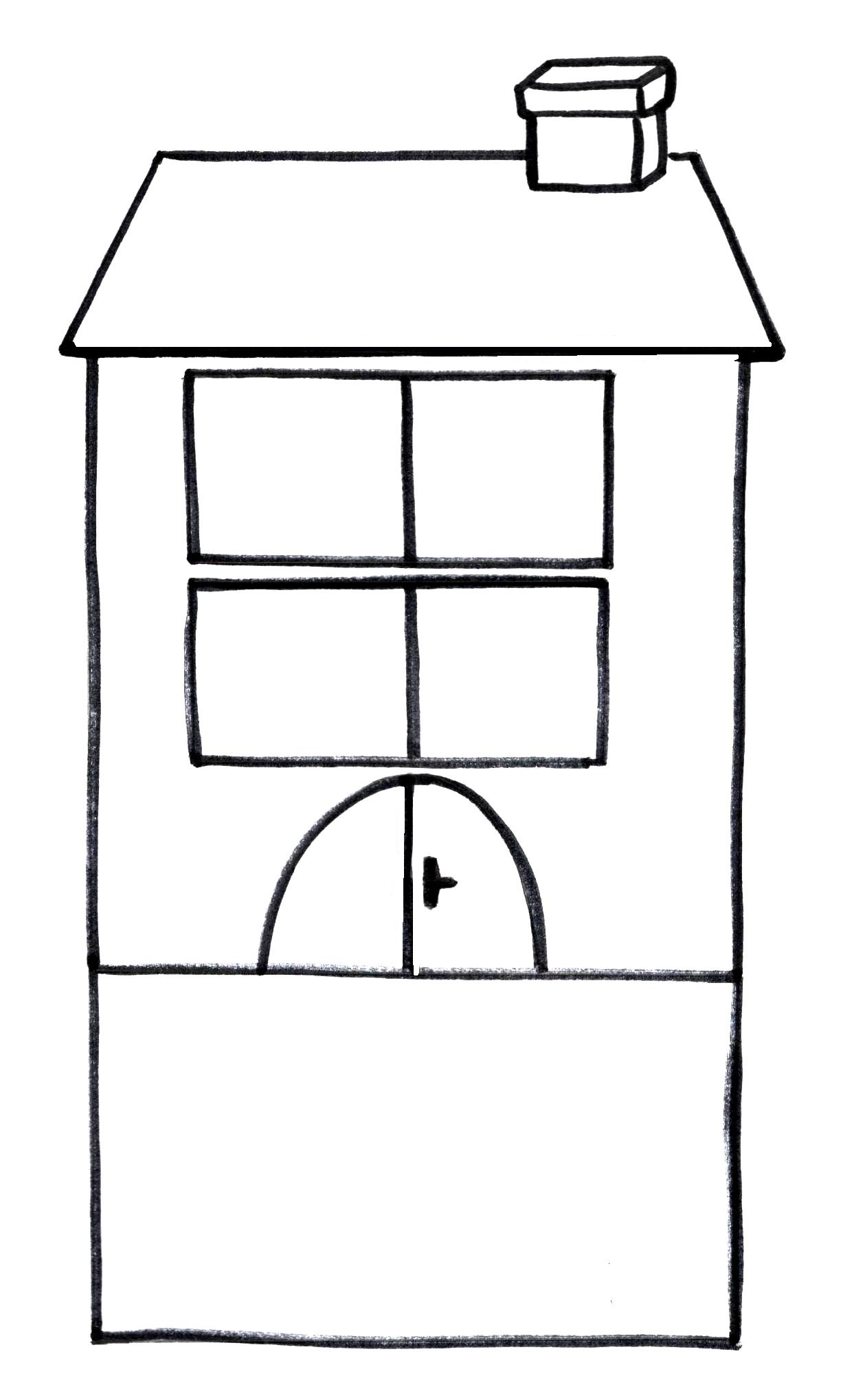 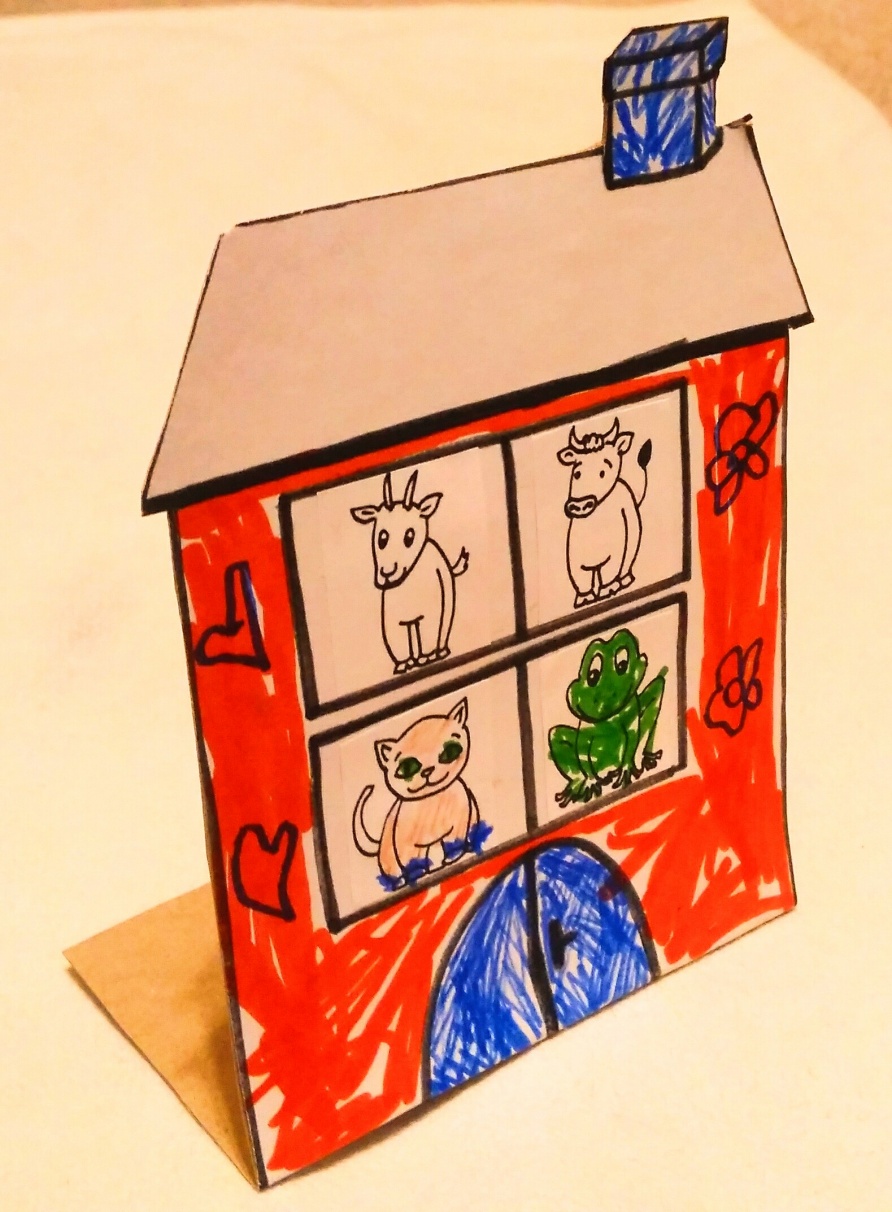 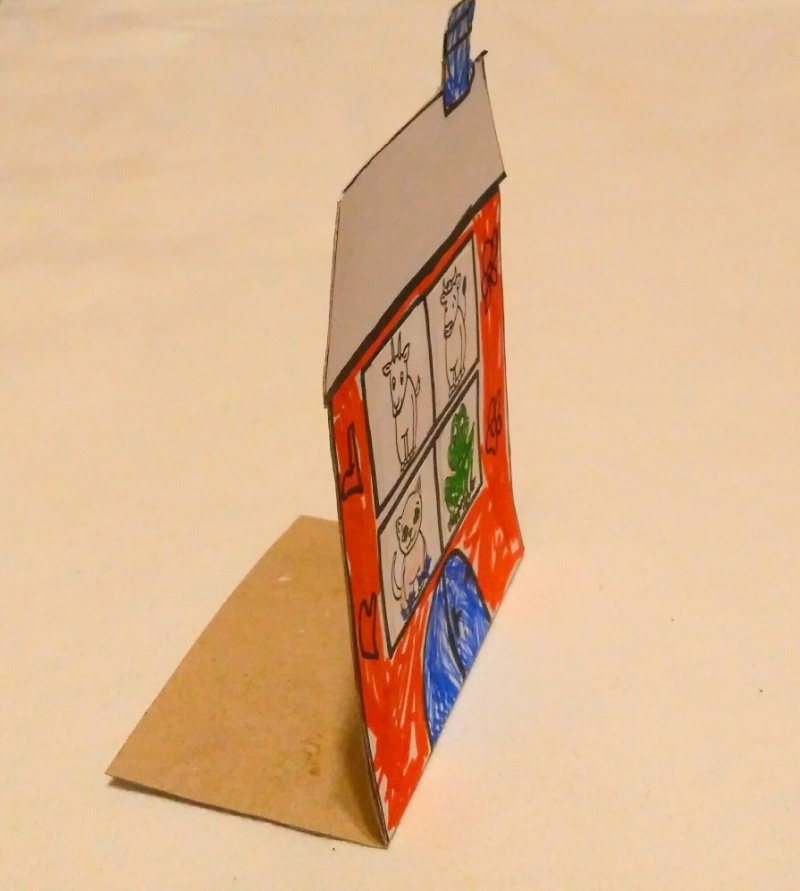 